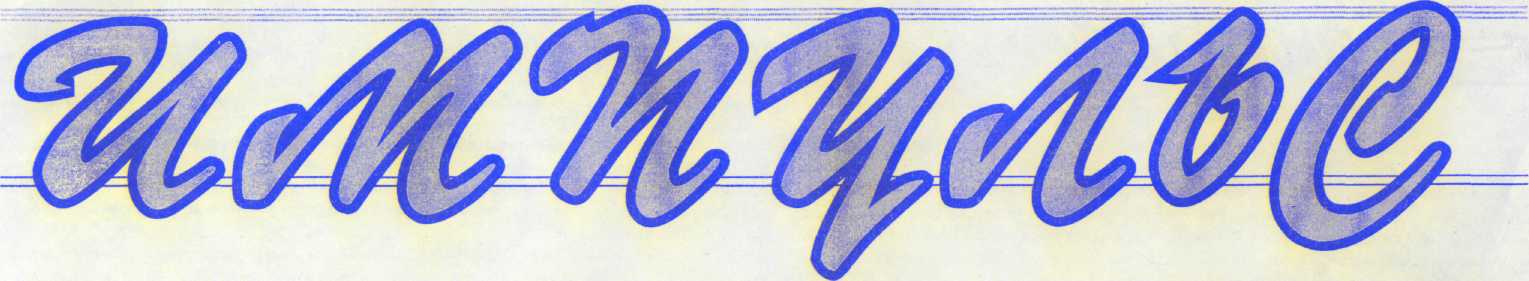 ВЕДОМОСТИ ОРГАНОВ МЕСТНОГО САМОУПРАВЛЕНИЯ Восточенского   сельсоветаГазета распространяется бесплатно 1 (164)                                                                                                       30.01.2020ВОСТОЧЕНСКИЙ СЕЛЬСКИЙ СОВЕТ ДЕПУТАТОВКРАСНОТУРАНСКОГО РАЙОНА КРАСНОЯРСКОГО КРАЯРЕШЕНИЕс. Восточное24.12.2019                                                                                                                                                № 70-149-рО внесении изменений и дополнений  в  Устав  Восточенского сельсоветаКраснотуранского района Красноярского краяВ целях приведения Устава Восточенского сельсовета Краснотуранского района Красноярского края в соответствие с требованиями Федерального закона от 06.10.2003 № 131-ФЗ «Об общих принципах организации местного самоуправления в Российской Федерации», руководствуясь статьей 61 Устава Восточенского сельсовета Краснотуранского района Красноярского края, Восточенский сельский Совет депутатов РЕШИЛ:1. 1. Внести в Устав Восточенского сельсовета Краснотуранского района Красноярского края следующие изменения и дополнения:1.1.статью 7-дополнить подпунктом следующего содержания« 1.34 принятие в соответствии с гражданским законодательством Российской Федерации решения о сносе самовольной постройки, решения о сносе самовольной постройки или ее приведении в соответствие с предельными параметрами разрешенного строительства, реконструкции объектов капитального строительства, установленными правилами землепользования и застройки, документацией по планировке территории, или обязательными требованиями к параметрам объектов капитального строительства, установленными федеральными законами;»;- подпункт 15 после слов «за сохранностью автомобильных дорог местного значения в границах населенных пунктов сельсовета,» дополнить словами «организация дорожного движения,»- подпункт 33 слова «О государственном кадастре недвижимости» заменить словами «О кадастровой деятельности»;2. Контроль за исполнением Решения возложить на Главу Восточенского сельсовета. 3. Настоящее Решение о внесении изменений и дополнений в Устав Восточенского сельсовета Краснотуранского района Красноярского края вступает в силу со дня официального опубликования (обнародования). Глава Восточенского сельсовета обязан опубликовать (обнародовать) зарегистрированное Решение о внесении изменений и дополнений в Устав сельсовета, в течение семи дней со дня его поступления из Управления Министерства юстиции Российской Федерации по Красноярскому краю.Председатель ВосточенскогоСельского Совета депутатов                                               М.В.ГригорьевГлава Восточенского сельсовета                                        Л.И.Поленок Оперативные данные за 2018- 2019 г.     		В 2019 год на территории, прикрываемой подразделениями КГКУ «Противопожарная охрана Красноярского края» (далее - КГКУ), куда входит 242  населенных пунктов с общим населением 134713 человек, зарегистрировано - 7814  выездов, (2017г. - 6748  выездов), увеличение  на  1030 выездов, или на17%, из них:- на пожары - 1178, потушено пожаров в районе выезда 924, в 254 случаях тушения пожаров подразделения КГКУ привлекались в качестве дополнительных сил, погибло людей на пожарах  с учетом добавленных населенных пунктов -  14 человек, (2018 г. - 14 человек).Гибель допущена в следующих подразделениях; ПЧ-71 Таежный - 1 чел., ПЧ-111  Кедровый - 2 чел., ПЧ-121 Усть-Кемь - 1 чел., ПЧ-172 Дудовка - 2 чел., ПЧ-232 Краснокаменск - 1 чел. ПЧ-422 Сизая - 2 чел., ПЧ-243 Первоманский - 2 чел., ПЧ-341 Миндерла - 1 чел., ПЧ-31 Черемушки - 1 чел., ПЧ-321 Саянский - 1 чел. Травмировано людей на пожарах - 10 человек (в 2018 году - 6 чел.).За 2019 год подразделения КГКУ Красноярского края выезжали на ликвидацию последствий дорожно-транспортных происшествий 94-раза (2018год - 71 ДТП), в данных ДТП погиб 21 человек(2018г. - 14 чел.), травмировано 104 человека (2018 год - 89чел.).  Для ликвидации последствий ДТП привлекалось 101 ед. техники и 220 чел. личного состава. В результате реагирования на ДТП были спасены 12 человек.  12 раз за год проводилось деблокирование пострадавших из поврежденного транспорта, в 7  случаях из них применялось аварийно-спасательное оборудование для деблокирования пострадавших.«Люди огненной профессии»Согласно плану мероприятий по пожарной безопасности Елена Геннадьевна Шимф, инструктор по противопожарной профилактике ПЧ-222 с.Восточное, провела занятие в 5 классе на базе МБОУ «Восточенская СОШ» на противопожарную тематику. 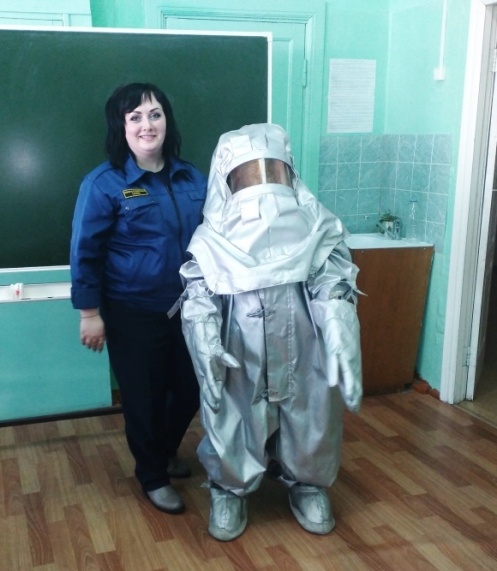 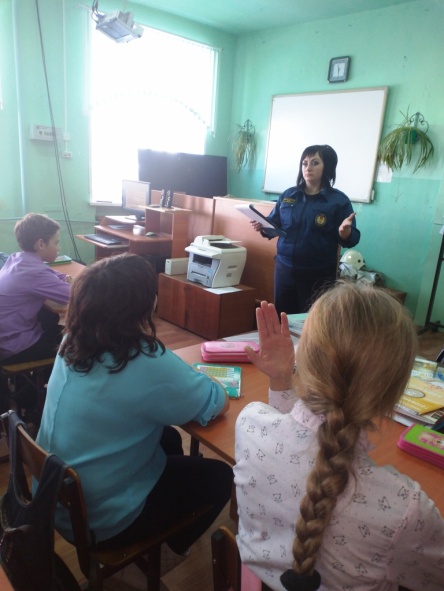 На данном занятии учащиеся узнали историю профессии «Пожарный»; определили, какими качествами характера должен обладать пожарный; узнали более подробно об этой профессии; высказывали свои мнения о работе пожарного; вспомнили, по какому номеру вызывать пожарную охрану. По окончанию занятия ребятам была представлена возможность побывать в роли пожарного, тем самым примерив боевую одежду пожарного и теплоотражательный костюм.  ИМПУЛЬС» (ведомости                                                                      Учредители:                                                                                               Ответственный заорганов местного самоуправления                                                     Совет депутатов                                                                                         выпуск  зам. главыВосточенского сельсовета)                                                                  Восточенского сельсовета                                                                       Я.С.СоколоваГлава Восточенского сельсовета№п/пНаименование показателейНаименование показателейИТОГО по КГКУИТОГО по КГКУ№п/пНаименование показателейНаименование показателей20182019 1.Количество выездов подразделений, всего, в т.ч:Количество выездов подразделений, всего, в т.ч:674878141.1На  пожарыНа  пожары35211781.1.1Пожарыв районе выезда2419241.1.1Пожарыв качестве дополнительных сил1112541.2.ЗагоранияЗагорания403-1.3.Лесные и ландшафтные (трава, торфяники) пожарыЛесные и ландшафтные (трава, торфяники) пожары134-1.4.Дорожно-транспортные происшествияДорожно-транспортные происшествия721001.5.Аварийно-спасательные работыАварийно-спасательные работы2061.6.Проверка противопожарного водоснабженияПроверка противопожарного водоснабжения1121071.7.Сработка сигнализации (ПС, ОПС)Сработка сигнализации (ПС, ОПС)751091.8.Проведение ПТУ, ПТЗПроведение ПТУ, ПТЗ130631.9.Занятия по ПСП, изучению района выезда и др.Занятия по ПСП, изучению района выезда и др.165919351.10.Отработку планов и карточек тушения пожаровОтработку планов и карточек тушения пожаров129810911.11.Ложные вызовыЛожные вызовы3074851.12.Оказание помощи населениюОказание помощи населению89801.13.Заправка ГСМ, прочие выездаЗаправка ГСМ, прочие выезда210724853.Последствия пожаровПоследствия пожаровПоследствия пожаровПоследствия пожаров3.1.Погибло людей, всего:Погибло людей, всего:9143.1.1в т.ч. детейв т.ч. детей023.2.Травмировано людей, всего:Травмировано людей, всего:6103.2.1в т.ч. детейв т.ч. детей003.5.Уничтожено единиц техникиУничтожено единиц техники19203.6.Погибло голов скотаПогибло голов скота52173.7Ориентировочный материальный ущерб (тыс. руб.)Ориентировочный материальный ущерб (тыс. руб.)28536204304.Причины пожаровПричины пожаровПричины пожаровПричины пожаров4.1.ПоджогиПоджоги11174.2.Неосторожное обращение с огнем,  шалость детей с огнемНеосторожное обращение с огнем,  шалость детей с огнем273424.3.Нарушение ПУЭ и ПТЭЭПНарушение ПУЭ и ПТЭЭП74794.4.НППБ при проведении огневых работНППБ при проведении огневых работ334.5НППБ при устройстве и эксплуатации печного отопленияНППБ при устройстве и эксплуатации печного отопления1021224.6НеустановленныеНеустановленные243615.Объекты пожаровОбъекты пожаровОбъекты пожаровОбъекты пожаров5.1.Производственные и сельскохозяйственные объектыПроизводственные и сельскохозяйственные объекты12485.1.Здания общественного и административного назначенияЗдания общественного и административного назначения595.2.Жилой сектор (ж/д, надворные постр., гаражи, дачи и т.д.)Жилой сектор (ж/д, надворные постр., гаражи, дачи и т.д.)1893085.3.ПрочиеПрочие355596Спасено на пожарахСпасено на пожарахСпасено на пожарахСпасено на пожарах6.1.Людей, всегоЛюдей, всего7126.1.1в т.ч. детейв т.ч. детей016.2.Единиц техникиЕдиниц техники776.3.Голов скотаГолов скота8116.4.Материальных ценностей (ориентировочно, тыс. руб.)Материальных ценностей (ориентировочно, тыс. руб.)148932785507.Профилактическая работаПрофилактическая работаПрофилактическая работаПрофилактическая работа7.1.Проведено проверок п/п состояния объектовПроведено проверок п/п состояния объектов12451119167.2.Выписано предложенийВыписано предложений2311717.2.Проведено беседПроведено бесед60835606267.3.Охвачено населения, (чел.)Охвачено населения, (чел.)1070831036437.4.Проведено выступлений на сходах гражданПроведено выступлений на сходах граждан1871737.5.Размещено материалов в печатиРазмещено материалов в печати3043727.6.Распространено памяток, листовок, (экз.)Распространено памяток, листовок, (экз.)8325985442